Podpis vlagatelja:__________________________________ODJAVA DIJAKAOD ŠOLSKE MALICEV ŠOLSKEM LETU 2023/24ODJAVA DIJAKAOD ŠOLSKE MALICEV ŠOLSKEM LETU 2023/24ODJAVA DIJAKAOD ŠOLSKE MALICEV ŠOLSKEM LETU 2023/24ODJAVA DIJAKAOD ŠOLSKE MALICEV ŠOLSKEM LETU 2023/24ODJAVA DIJAKAOD ŠOLSKE MALICEV ŠOLSKEM LETU 2023/24ODJAVA DIJAKAOD ŠOLSKE MALICEV ŠOLSKEM LETU 2023/24ODJAVA DIJAKAOD ŠOLSKE MALICEV ŠOLSKEM LETU 2023/24ODJAVA DIJAKAOD ŠOLSKE MALICEV ŠOLSKEM LETU 2023/24ODJAVA DIJAKAOD ŠOLSKE MALICEV ŠOLSKEM LETU 2023/24ODJAVA DIJAKAOD ŠOLSKE MALICEV ŠOLSKEM LETU 2023/24ODJAVA DIJAKAOD ŠOLSKE MALICEV ŠOLSKEM LETU 2023/24ODJAVA DIJAKAOD ŠOLSKE MALICEV ŠOLSKEM LETU 2023/24ODJAVA DIJAKAOD ŠOLSKE MALICEV ŠOLSKEM LETU 2023/24ODJAVA DIJAKAOD ŠOLSKE MALICEV ŠOLSKEM LETU 2023/24Ime in sedež šole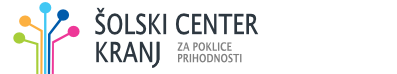  Kidričeva cesta 55, 4000 Kranj tel: (04) 280 40 00, fax: (04) 280 40 35PODATKI O VLAGATELJUPODATKI O VLAGATELJUPODATKI O VLAGATELJUPODATKI O VLAGATELJUPODATKI O VLAGATELJUPODATKI O VLAGATELJUPODATKI O VLAGATELJUPODATKI O VLAGATELJUPODATKI O VLAGATELJUPODATKI O VLAGATELJUPODATKI O VLAGATELJUPODATKI O VLAGATELJUPODATKI O VLAGATELJUPODATKI O VLAGATELJU□ mati   □ oče   □ druga osebaIme in priimekIme in priimekIme in priimekIme in priimekIme in priimekIme in priimekIme in priimekIme in priimekIme in priimekIme in priimekIme in priimekIme in priimekIme in priimekIme in priimekNaslovPODATKI O DIJAKUPODATKI O DIJAKUPODATKI O DIJAKUPODATKI O DIJAKUPODATKI O DIJAKUPODATKI O DIJAKUPODATKI O DIJAKUPODATKI O DIJAKUPODATKI O DIJAKUPODATKI O DIJAKUPODATKI O DIJAKUPODATKI O DIJAKUPODATKI O DIJAKUPODATKI O DIJAKUPODATKI O DIJAKUIme in priimekIme in priimekIme in priimekIme in priimekIme in priimekIme in priimekIme in priimekIme in priimekIme in priimekIme in priimekIme in priimekIme in priimekIme in priimekIme in priimekNaslovEMŠOEMŠOEMŠOEMŠOEMŠOEMŠOEMŠOEMŠOEMŠOEMŠOEMŠOEMŠOEMŠOLetnik in oddelekIzobraževalni programLetnik in oddelekIzobraževalni programODJAVAOdjavljam šolsko malico za šolsko leto 2023 2024  zaradi ____________________________________ in hkrati vračam e-kartico za malico.  Malico odjavljam od ________________ dalje.